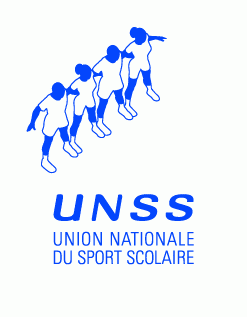 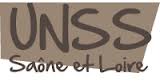 EVALUATION DEPARTEMENTAL JEUNE OFFICIEL ATHLETISMEEVALUATION DEPARTEMENTAL JEUNE OFFICIEL ATHLETISMEEVALUATION DEPARTEMENTAL JEUNE OFFICIEL ATHLETISMEEVALUATION DEPARTEMENTAL JEUNE OFFICIEL ATHLETISMEEVALUATION DEPARTEMENTAL JEUNE OFFICIEL ATHLETISMEEVALUATION DEPARTEMENTAL JEUNE OFFICIEL ATHLETISMEEVALUATION DEPARTEMENTAL JEUNE OFFICIEL ATHLETISMENOM Prénom :NOM Prénom :LES LANCERSLES LANCERSEtablissement :Etablissement :MOYENBIENTRES BIEN1 . AVANT LE DEBUT DU CONCOURS1 . AVANT LE DEBUT DU CONCOURS1 . AVANT LE DEBUT DU CONCOURS1 . AVANT LE DEBUT DU CONCOURS         J’ARRIVE EN AVANCE SUR LES LIEUX DU CONCOURS         J’ARRIVE EN AVANCE SUR LES LIEUX DU CONCOURS         J’ARRIVE EN AVANCE SUR LES LIEUX DU CONCOURS         J’ARRIVE EN AVANCE SUR LES LIEUX DU CONCOURS         J’ARRIVE EN AVANCE SUR LES LIEUX DU CONCOURS         JE ME PRESENTE AU JURY RESPONSABLE ET M’INFORME DU DEROULEMENT DU CONCOURS         JE ME PRESENTE AU JURY RESPONSABLE ET M’INFORME DU DEROULEMENT DU CONCOURS         JE ME PRESENTE AU JURY RESPONSABLE ET M’INFORME DU DEROULEMENT DU CONCOURS         JE ME PRESENTE AU JURY RESPONSABLE ET M’INFORME DU DEROULEMENT DU CONCOURS         JE ME PRESENTE AU JURY RESPONSABLE ET M’INFORME DU DEROULEMENT DU CONCOURS         JE ME PRESENTE AU JURY RESPONSABLE ET M’INFORME DU DEROULEMENT DU CONCOURS         JE ME PRESENTE AU JURY RESPONSABLE ET M’INFORME DU DEROULEMENT DU CONCOURS         JE SAIS REMPLIR UNE FICHE DE CONCOURS : J’écris lisiblement les noms, performance… de chaque athlète.         JE SAIS REMPLIR UNE FICHE DE CONCOURS : J’écris lisiblement les noms, performance… de chaque athlète.         JE SAIS REMPLIR UNE FICHE DE CONCOURS : J’écris lisiblement les noms, performance… de chaque athlète.         JE SAIS REMPLIR UNE FICHE DE CONCOURS : J’écris lisiblement les noms, performance… de chaque athlète.         JE SAIS REMPLIR UNE FICHE DE CONCOURS : J’écris lisiblement les noms, performance… de chaque athlète.         JE SAIS REMPLIR UNE FICHE DE CONCOURS : J’écris lisiblement les noms, performance… de chaque athlète.         JE SAIS REMPLIR UNE FICHE DE CONCOURS : J’écris lisiblement les noms, performance… de chaque athlète.         JE SAIS REMPLIR UNE FICHE DE CONCOURS : J’écris lisiblement les noms, performance… de chaque athlète.         JE SAIS REMPLIR UNE FICHE DE CONCOURS : J’écris lisiblement les noms, performance… de chaque athlète.2. PENDANT LE CONCOURS (suivant le poste attribué)2. PENDANT LE CONCOURS (suivant le poste attribué)2. PENDANT LE CONCOURS (suivant le poste attribué)2. PENDANT LE CONCOURS (suivant le poste attribué)2. PENDANT LE CONCOURS (suivant le poste attribué)2. PENDANT LE CONCOURS (suivant le poste attribué)         A LA FEUILLE DE CONCOURS :  j’appelle à haute et intelligible voix l’athlète qui va lancer et celui qui se prépare         A LA FEUILLE DE CONCOURS :  j’appelle à haute et intelligible voix l’athlète qui va lancer et celui qui se prépare         A LA FEUILLE DE CONCOURS :  j’appelle à haute et intelligible voix l’athlète qui va lancer et celui qui se prépare         A LA FEUILLE DE CONCOURS :  j’appelle à haute et intelligible voix l’athlète qui va lancer et celui qui se prépare         A LA FEUILLE DE CONCOURS :  j’appelle à haute et intelligible voix l’athlète qui va lancer et celui qui se prépare         A LA FEUILLE DE CONCOURS :  j’appelle à haute et intelligible voix l’athlète qui va lancer et celui qui se prépare         A LA FEUILLE DE CONCOURS :  j’appelle à haute et intelligible voix l’athlète qui va lancer et celui qui se prépare         A LA FEUILLE DE CONCOURS :  j’appelle à haute et intelligible voix l’athlète qui va lancer et celui qui se prépare         A LA FEUILLE DE CONCOURS :  j’appelle à haute et intelligible voix l’athlète qui va lancer et celui qui se prépare         AU DECAMETRE : je tends le décamètre jusqu’à la pointe du triangle dans le secteur         AU DECAMETRE : je tends le décamètre jusqu’à la pointe du triangle dans le secteur         AU DECAMETRE : je tends le décamètre jusqu’à la pointe du triangle dans le secteur         AU DECAMETRE : je tends le décamètre jusqu’à la pointe du triangle dans le secteur         AU DECAMETRE : je tends le décamètre jusqu’à la pointe du triangle dans le secteur         AU DECAMETRE : je tends le décamètre jusqu’à la pointe du triangle dans le secteur         AU DECAMETRE : je tends le décamètre jusqu’à la pointe du triangle dans le secteur         A LA LECTURE DE LA MESURE : je  lis la performance au centimètre près et annonce la mesure à haute voix.         A LA LECTURE DE LA MESURE : je  lis la performance au centimètre près et annonce la mesure à haute voix.         A LA LECTURE DE LA MESURE : je  lis la performance au centimètre près et annonce la mesure à haute voix.         A LA LECTURE DE LA MESURE : je  lis la performance au centimètre près et annonce la mesure à haute voix.         A LA LECTURE DE LA MESURE : je  lis la performance au centimètre près et annonce la mesure à haute voix.         A LA LECTURE DE LA MESURE : je  lis la performance au centimètre près et annonce la mesure à haute voix.         A LA LECTURE DE LA MESURE : je  lis la performance au centimètre près et annonce la mesure à haute voix.         A LA LECTURE DE LA MESURE : je  lis la performance au centimètre près et annonce la mesure à haute voix.         A LA LECTURE DE LA MESURE : je  lis la performance au centimètre près et annonce la mesure à haute voix.         A LA CHUTE : j'apprécie l'impact de l'engin, plante la fiche à la marque et attends que la mesure soit prise.         A LA CHUTE : j'apprécie l'impact de l'engin, plante la fiche à la marque et attends que la mesure soit prise.         A LA CHUTE : j'apprécie l'impact de l'engin, plante la fiche à la marque et attends que la mesure soit prise.         A LA CHUTE : j'apprécie l'impact de l'engin, plante la fiche à la marque et attends que la mesure soit prise.         A LA CHUTE : j'apprécie l'impact de l'engin, plante la fiche à la marque et attends que la mesure soit prise.         A LA CHUTE : j'apprécie l'impact de l'engin, plante la fiche à la marque et attends que la mesure soit prise.         A LA CHUTE : j'apprécie l'impact de l'engin, plante la fiche à la marque et attends que la mesure soit prise.         A LA CHUTE : j'apprécie l'impact de l'engin, plante la fiche à la marque et attends que la mesure soit prise.         A LA CHUTE : j'apprécie l'impact de l'engin, plante la fiche à la marque et attends que la mesure soit prise.3.  PENDANT LE CONCOURS ET A CHAQUE POSTE :3.  PENDANT LE CONCOURS ET A CHAQUE POSTE :3.  PENDANT LE CONCOURS ET A CHAQUE POSTE :3.  PENDANT LE CONCOURS ET A CHAQUE POSTE :3.  PENDANT LE CONCOURS ET A CHAQUE POSTE :         JE FAIS RESPECTER LA SECURITE des athlètes et de moi même         JE FAIS RESPECTER LA SECURITE des athlètes et de moi même         JE FAIS RESPECTER LA SECURITE des athlètes et de moi même         JE FAIS RESPECTER LA SECURITE des athlètes et de moi même         JE FAIS RESPECTER LA SECURITE des athlètes et de moi même         JE SUIS CONCENTRE et regarde attentivement chaque lancer dans le plateau et à la chute         JE SUIS CONCENTRE et regarde attentivement chaque lancer dans le plateau et à la chute         JE SUIS CONCENTRE et regarde attentivement chaque lancer dans le plateau et à la chute         JE SUIS CONCENTRE et regarde attentivement chaque lancer dans le plateau et à la chute         JE SUIS CONCENTRE et regarde attentivement chaque lancer dans le plateau et à la chute         JE SUIS CONCENTRE et regarde attentivement chaque lancer dans le plateau et à la chute         JE SUIS CONCENTRE et regarde attentivement chaque lancer dans le plateau et à la chute4. APRES LE CONCOURS :4. APRES LE CONCOURS :4. APRES LE CONCOURS :         J’AIDE A RANGER LE MATERIEL         J’AIDE A RANGER LE MATERIEL         J’AIDE A RANGER LE MATERIEL